NSEE Elementary Soccer Jamboree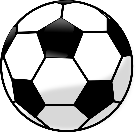 Tuesday, October 20th 2015Note:Each team will play two 30 minute games The team with the best record will be declared Jamboree championsIf two or more teams are tied with best record, goals for and against will be used to determine championPlease make sure you/players are on time for each game as daylight may be a factorCanteen Prices for JamboreeCheeseburger    $2.50		Hamburger        $2.00		Hotdog              $1.00Pop/Water         $1.00		Chips                 $1.00		Chocolate Bars    $1.25    Hot chocolate    $1.00PLAYERS ARE REMINDED TO WASH AND RETURN UNIFORMS BY THURSDAY, OCTOBER 22, 2015GameTimeFieldMillerton         vs      NSEE3:30 – 4:00AEel Ground      vs      Mr. Mason3:30 – 4:00BJake Stewart    vs      Nelson 14:00 – 4:30BNelson 2         vs      Napan4:00 – 4:30ANSEE              vs     Eel Ground4:30 – 5:00AMillerton         vs     Napan4:30 – 5:00BNelson 1         vs     Nelson 25:00 – 5:30BJake Stewart    vs     Mr. Mason5:00 – 5:30A